Measures of Economic Development: Use the World Population Data SheetExplain how gender inequality can be measured by the Gender Inequality Index (GII) with these three dimensions - use data from the WPDS to back information from the Internet.Measures of Development: A Brief GlossaryEconomic Development MeasuresGross national product (GNP) is a measure of the total value of the officially recorded goods and services produced by the citizens and corporations of a country in a given year, and includes things produced both inside and outside the country’s territory.Gross domestic product (GDP) encompasses only goods and services produced within a country during a given year.Gross national income (GNI): monetary worth of what is produced within a country plus income received from investments outside the country minus income payments to other countries. The most common way to standardize GNI data is to divide it by the population of the country, yielding the per capita GNI, usually shown as GNI PPP $.*			*PPP = purchasing power parity (all amounts converted to US dollars)Social Development Measuresdependency ratio: a measure of the number of dependents, young and old, that each 100 employed people must support.A high dependency ratio can result in significant economic and social strain.What kinds of countries would have a high dependency ratio (think about the DTM) because of a large number of children? What about a large number of elderly persons?United Nations Human Development Index (HDI): goes beyond economics and incorporates the “three basic dimensions of human development: a long and healthy life, knowledge and a decent standard of living”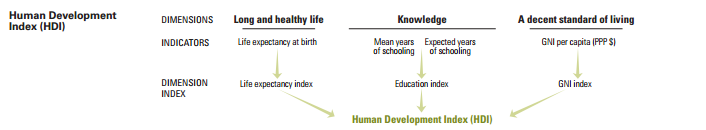 Long & Healthy Life: Life expectancy at birthKnowledge: Mean years of schooling & Expected years of schoolingDecent Standard of Living: GNI per capita (PPP $)**PPP = purchasing power parity (all amounts converted to US dollars)MeasureMore DevelopedLess DevelopedLeast DevelopedTotal Fertility Rate: avg # of children a woman will have through childbearing yearsInfant Mortality Rate: annual # of infant (under 1 year) deaths per 1000Healthcare: Describe what  MDCs have more of compared to LDCs (technology, infrastructure, access)Contrast the challenges of a high dependency ratio in Stage 4-5 countries (like Japan) and Stage 2 countries (like Niger)Adult literacy rate**99%81%64%Child literacy rate**99.8%89%77%Economic Sectors: Circle a country example and give the % of primary, secondary, tertiary sector workers USA, Norway, JapanPrimary %:Secondary %:Tertiary %:Mexico, Brazil, IndiaPrimary %:Secondary %:Tertiary %:Ethiopia, Cambodia, LiberiaPrimary %:Secondary %:Tertiary %:GNI per capita PPP: gross national income per person in US$Contrast or define informal sector (economy) and formal sector (economy).Explain the role of the informal sector (economy) in LDCs.Describe income inequality in LDCs compared to MDCs.Describe the use of fossil fuels vs. renewable energy in LDCs compared to MDCs.Reproductive HealthWhat are the indicators?What are the indicators?What are the indicators?Reproductive HealthChoose ONE indicator from above and give the statistic for each type of country (or pick a specific country from each category). Circle the indicator you chose in the box above.Choose ONE indicator from above and give the statistic for each type of country (or pick a specific country from each category). Circle the indicator you chose in the box above.Choose ONE indicator from above and give the statistic for each type of country (or pick a specific country from each category). Circle the indicator you chose in the box above.Reproductive HealthMDC DataLDC DataLeast Developed DataIndices of EmpowermentWhat are the indicators?What are the indicators?What are the indicators?Indices of EmpowermentChoose ONE indicator from above and give the statistic for each type of country (or pick a specific country from each category). Circle the indicator you chose in the box above.Choose ONE indicator from above and give the statistic for each type of country (or pick a specific country from each category). Circle the indicator you chose in the box above.Choose ONE indicator from above and give the statistic for each type of country (or pick a specific country from each category). Circle the indicator you chose in the box above.Indices of EmpowermentMDC DataLDC DataLeast Developed DataLabor-market ParticipationWhat are the indicators?What are the indicators?What are the indicators?Labor-market ParticipationChoose ONE indicator from above and give the statistic for each type of country (or pick a specific country from each category). Circle the indicator you chose in the box above.Choose ONE indicator from above and give the statistic for each type of country (or pick a specific country from each category). Circle the indicator you chose in the box above.Choose ONE indicator from above and give the statistic for each type of country (or pick a specific country from each category). Circle the indicator you chose in the box above.Labor-market ParticipationMDC DataLDC DataLeast Developed Data